Приложение 6ИНСТРУКЦИЯ ПО ВЫЗОВУ ВРАЧА НА ДОМ ЧЕРЕЗ ЕПГУПодготовкаКак воспользоваться услугой «Вызов врача на дом»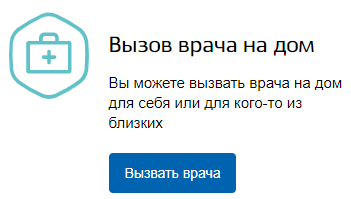 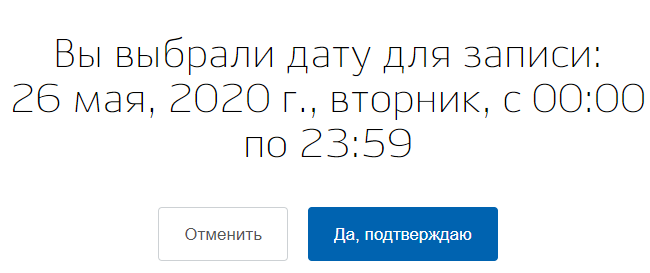 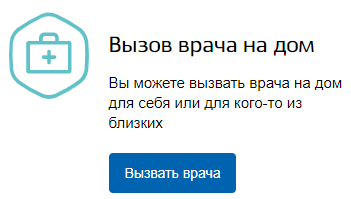 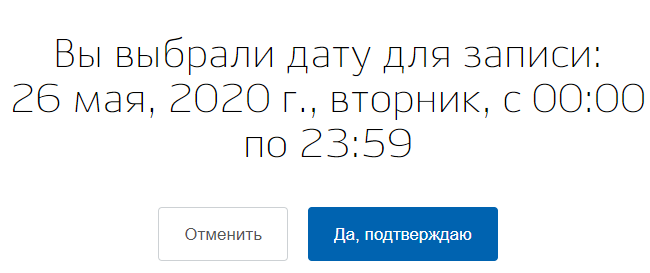 Вы вызвали врача на дом! В выбранный день вас посетит врач. Посмотреть информацию о записи или  отменить вызов врача на дом можно в Личном  кабинете.Будьте здоровы!